муниципальное бюджетное общеобразовательное учреждение Коробецкая средняя школа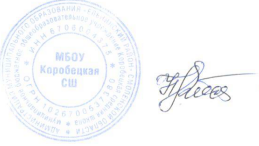 План работы с одаренными детьми МБОУ    Коробецкой СШв 2020-2021 учебном годуЦель: Систематическая работа по развитию интеллектуальных, творческих способностей одаренных детей через разные формы урочной и внеурочной деятельности.Задачи:1. Ориентация на развитие способностей одаренного ребенка, основанная на его природных данных.2.  Создание  благоприятных  условий для развития способностей учащегося через организацию системы факультативных занятий, участие в олимпиадах и конкурсах.3. Совершенствование работы МО по своевременному выявлению одаренных детей.4. Изучение и применение на практике новых технологий, направленных на развитие творческих способностей учениковРассмотрено                  Утверждаюна педагогическом совете школы                  Директор школы___________                                                 Киселева Н. П.(протокол №1 от 28.08.2020 года)                     приказ № 84 от 28.08.2020№ п/пНаименование работы сроки1.Уточнение списка детей с повышенными учебными способностями с указанием предмета или направленияФормирование банка данных учащихся имеющих высокий уровень учебно - познавательной деятельности.Сентябрь2.Диагностика учебных способностей учащихся развития каждого мотивированного ребенка. Психологическоетестирование, выявление уровня развития познавательной, мотивационной сфер учащихся, степени одаренностиучащихся.Сентябрь- май3.Обеспечение индивидуализации, дифференциации учебной нагрузки учащихся в зависимости от уровня развития их познавательной сферы, мыслительных процессов.В течение года4.Организация школьного тура предметных олимпиад, формирование списков на участие в муниципальных предметных олимпиадах. Проведение школьных предметныхолимпиад 5 - 11 классыОктябрь5.Планирование индивидуальной работы с детьми с повышенными учебными способностями на урокеВ течении года6.Посещение уроков учителей-предметников с цельювыявления приемов разноуровневого обучения на урокахВ течение года7.Организация участия школьников различных интеллектуальных конкурсах, заочных – интернет олимпиадахПостоянно 8.Привлечение одаренных, мотивированных учащихся к осуществлению помощи слабоуспевающим в классеПостоянно9.Участие в муниципальном туре предметных олимпиадахНоябрь10.Участие в Международной игре – конкурсе по математике«Кенгуру»Март11.Участие в конкурсах, проектах различных направлений и уровнейВ течение года12.Подбор заданий повышенного уровня сложности для одаренных детейВ течение года13.Работа факультативов, элективных курсовВ течение года14.Взаимопосещение уроков учителей- предметников с целью изучения методики работы по формированию у учащихся устойчивых навыков самоанализа и самоконтроляВ течение года15.Проведение педагогических консультаций с родителями по вопросам: круг интересов учащихся, трудностей в учебе,индивидуальных способностей.В течение года16.Проведение предметных недельПо планам МО17.Анализ работы с одаренными учащимися. Перспективы работы на 2020 -2021 учебный год.Май